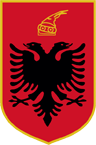 MISIONI I PËRHERSHËMI REPUBLIKËS SË SHQIPËRISË GJENEVËPERMANENT MISSIONOF THE REPUBLIC OF ALBANIA GENEVAUnited Nations Human Rights Council32nd session of the Working Group on the Universal Periodic Review Geneva, 21 January - 1 February 2019Intervention of the Republic of Albania on the UPR of the Republic of Viet Nam22 January 2019Mr. President,Albania warmly welcomes the delegation of Viet Nam and congratulates it for the progress made since the last review cycle.We welcome the commitment of Viet Nam to promote human rights. We take this opportunity to emphasize the importance of establishing an independent national human rights institution compliant with the Paris Principles.Albania commends Viet Nam for its progress towards realizing a range of economic, social and cultural rights, including poverty reduction, social protection, housing policies, and access to health and education. We recommend that the Government take adequate measures to improve citizens’ access to public services, especially in rural areas.We welcome the provisions in the new Criminal Code that strengthen child protection and encourage the Government to take the steps necessary to eradicate the economic exploitation of children.Albania notes with appreciation the progress made towards gender equality. We recommend that the Government allocate the resources necessary for the effective implementation of the National Strategy on Gender Equality (2011–2020). We also recommend that Viet Nam effectively implement policies for the prevention and elimination of all forms of violence against women and girls.To conclude, we recommend that Viet Nam impose a moratorium on executions with the goal of abolishing the death penalty.We wish the delegation of Viet Nam a successful review. Thank you, Mr. President.Page 1 /1